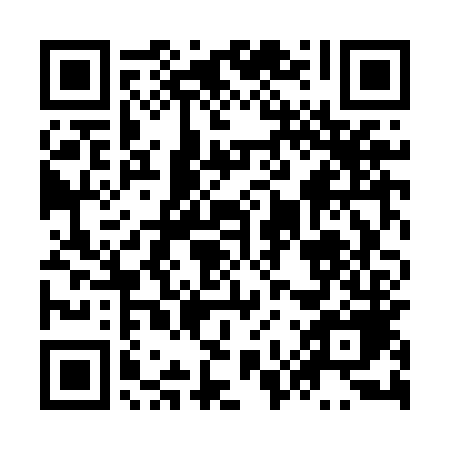 Ramadan times for Sromowce Wyzne, PolandMon 11 Mar 2024 - Wed 10 Apr 2024High Latitude Method: Angle Based RulePrayer Calculation Method: Muslim World LeagueAsar Calculation Method: HanafiPrayer times provided by https://www.salahtimes.comDateDayFajrSuhurSunriseDhuhrAsrIftarMaghribIsha11Mon4:134:136:0011:493:455:385:387:1812Tue4:114:115:5811:483:465:405:407:2013Wed4:094:095:5611:483:475:415:417:2214Thu4:074:075:5411:483:495:435:437:2315Fri4:044:045:5111:473:505:445:447:2516Sat4:024:025:4911:473:515:465:467:2717Sun4:004:005:4711:473:535:475:477:2918Mon3:573:575:4511:473:545:495:497:3019Tue3:553:555:4311:463:555:515:517:3220Wed3:533:535:4111:463:565:525:527:3421Thu3:503:505:3911:463:575:545:547:3622Fri3:483:485:3711:453:595:555:557:3723Sat3:453:455:3411:454:005:575:577:3924Sun3:433:435:3211:454:015:585:587:4125Mon3:403:405:3011:444:026:006:007:4326Tue3:383:385:2811:444:036:016:017:4527Wed3:353:355:2611:444:056:036:037:4728Thu3:333:335:2411:444:066:046:047:4829Fri3:303:305:2211:434:076:066:067:5030Sat3:283:285:1911:434:086:076:077:5231Sun4:254:256:1712:435:097:097:098:541Mon4:234:236:1512:425:107:117:118:562Tue4:204:206:1312:425:117:127:128:583Wed4:184:186:1112:425:127:147:149:004Thu4:154:156:0912:425:147:157:159:025Fri4:124:126:0712:415:157:177:179:046Sat4:104:106:0512:415:167:187:189:067Sun4:074:076:0312:415:177:207:209:088Mon4:044:046:0012:405:187:217:219:109Tue4:024:025:5812:405:197:237:239:1210Wed3:593:595:5612:405:207:247:249:14